ใบความรู้ เรื่องการใช้ Can / CouldCan อ่านว่า แคน แปลว่า สามารถ  ใช้เป็นกริยาช่วย ในประโยคที่เป็นปัจจุบัน หรือ present simple tenseCould อ่านว่า คูล์ด แปลว่า สามารถ ใช้แทน can ในประโยคที่เป็นอดีต หรือ past simple tenseประโยคตัวอย่าง เช่นMy sister could ride a bicycle.			น้องสาวของฉันสามารถปั่นจักรยานได้My mother could play the guitar.		แม่ของฉันสามารถเล่นกีตาร์ได้ประโยคตัวอย่าง เช่นMy sister couldn’t ride a bicycle.		น้องสาวของฉันไม่สามารถปั่นจักรยานได้My mother couldn’t play the guitar.		แม่ของฉันไม่สามารถเล่นกีตาร์ได้ประโยคตัวอย่าง เช่นCould you ride a bicycle?			เธอสามารถปั่นจักรยานได้มั้ย?Could you play the badminton?		เธอสามารถเล่นแบดมินตันได้มั้ย?Could he cut the Chinese paper?	เขาสามารถตัดกระดาษจีนได้มั้ย?วิธีใช้เราใช้ could แทน can ในกรณีต่อไปนี้ 1. ใช้พูดถึงความเป็นไปได้ หรือความสามารถในอดีต (talk about past possibility or ability) เช่นI could swim when I was five years old.		ผมสามารถว่ายน้ำได้ตอนที่ฉันอายุ 5 ขวบMy teacher could speak Chinese languages.		ครูของฉันสามารถพูดภาษาจีนได้He could walk on the hill.					เขาสามารถเดินบนภูเขาได้He could drive a car when he was young.		เขาขับรถได้เมื่อเขาเป็นเด็ก2. ใช้พูดขอร้อง ขออนุญาต หรือ ขอความช่วยเหลือ (make requests) ซึ่งใช้ could ในรูปประโยคคำถามเพื่อขอร้อง ขออนุญาต หรือขอความช่วยเหลือจากคนใดคนหนึ่ง ให้ทำบางสิ่งบางอย่างแก่เรา ซึ่ง could มีความหมายสุภาพมากกว่าการใช้ can ในการถาม เช่นCould you tell me where Sa School is, please?	บอกฉันหน่อยว่าโรงเรียนสาอยู่ทางไหน?Could you give me a ruler, please?			เอาไม้บรรทัดให้ฉันหน่อยได้มั้ย?Could  I go inside the room?				ฉันเข้าไปข้างในห้องได้มั้ย?ใบงานเรื่อง การใช้ can และ การใช้ couldName :……………………………………………………………………………Class:……………………………….Number:…………………ตอนที่ 1: ให้นักเรียนเปลี่ยน can เป็น could และ can’t เป็น couldn’t (10 คะแนน)I can cook.					…………………………………………………………………………………..We can swim.					…………………………………………………………………………………..They can drive.					…………………………………………………………………………………..He can run quickly.				…………………………………………………………………………………..It can fly high.					…………………………………………………………………………………..She can’t draw pictures.			…………………………………………………………………………………..You can’t draw a cat.				…………………………………………………………………………………..Dang can’t eat with chopsticks.		…………………………………………………………………………………..Our teacher can’t speak Chinese.		…………………………………………………………………………………..These birds can’t fly high.			…………………………………………………………………………………..ตอนที่ 2: ให้นักเรียนเลือกใช้ can หรือ could, can’t หรือ couldn’t เติมลงในช่องว่าง. (7 คะแนน)I ……………………………………… ride a bicycle when I was two years old.My father………………………………………drive his car to work every day.When I was young, I ……………………………… draw a picture of flower.When I am sad, I …………………………………………. sing a song.The computer was broken yesterday, so my mother……………………………. use it.My cat is sick. It ………………………… crawl on the floor.My brother …………………………………. ride a horse because he has just got the accident.ตอนที่ 3: ให้นักเรียนดูรูปภาพแล้วเขียนบรรยายประโยคโดยใช้ could หรือ couldn’t (3 คะแนน)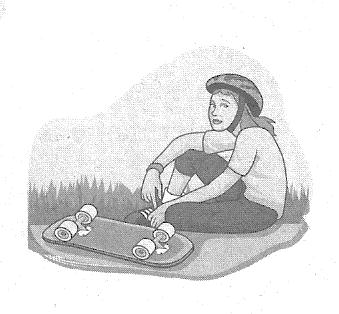 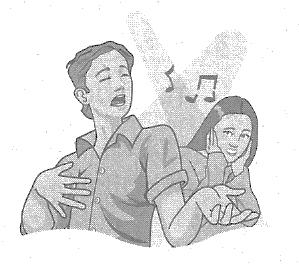 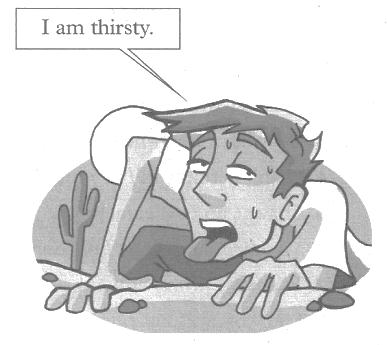 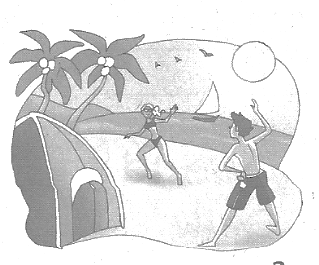 